الموضوع:	حالة التوصيات الخاضعة لعملية الموافقة البديلة (AAP)حضرات السادة والسيدات،تحية طيبة وبعد،تنطبق عملية الموافقة البديلة (AAP) المعرفة في التوصية ITU-T A.8 على التوصيات التي لا تنطوي على بعد سياسي أوتنظيمي ولا تتطلب بالتالي استشارة الدول الأعضاء رسمياً (انظر الرقم 246B من اتفاقية الاتحاد).ويتضمن الملحق 1 لائحة بالنصوص التي تغيرت حالتها مقارنة بما جاء في إعلانات عملية الموافقة البديلة السابقة.إذا رغبتم في تقديم تعليق بشأن توصية ما خاضعة لعملية الموافقة البديلة، فنرجو منكم استعمال استمارة التعليق على الخط المتوفّرة على موقع قطاع تقييس الاتصالات على صفحة عملية الموافقة البديلة http://www.itu.int/ITU-T/aap على المدخل الخاص بالتوصية المعنية (انظر الملحق (2. وبديلاً من ذلك، يمكنكم تقديم التعليقات باستكمال الاستمارة الواردة في الملحق 3 وإرسالها إلى أمانة لجنة الدراسات المعنية بالأمر.وتجدر الإشارة إلى أنه يفضّل عدم إرسال تعليقات تقتصر على تأييد اعتماد النص قيد النظر.وتفضلوا بقبول فائق الاحترام والتقدير.تشيساب لي
مدير مكتب تقييس الاتصالاتالملحقات: 3Annex 1(to TSB AAP-90)Status codes used in the AAP announcements:LC = Last CallLJ = Last Call Judgment (includes comment resolution)AR = Additional ReviewAJ = Additional Review Judgment (includes comment resolution)SG = For Study Group approvalA = ApprovedAT = Approved with typographic correctionsAC = Approved after Additional Review of CommentsNA = Not approvedTAP = Moved to TAP (ITU-T A.8 / § 5.2)ITU-T website entry page:http://www.itu.int/ITU-TAlternative approval process (AAP) welcome page:http://www.itu.int/ITU-T/aapinfoNote – A tutorial on the ITU-T AAP application is available under the AAP welcome pageITU-T website AAP Recommendation search page:http://www.itu.int/ITU-T/aap/Study Group web pages and contacts: Situation concerning Study Group 5 Recommendations under AAPSituation concerning Study Group 9 Recommendations under AAPSituation concerning Study Group 15 Recommendations under AAPSituation concerning Study Group 16 Recommendations under AAPSituation concerning Study Group 17 Recommendations under AAPAnnex 2(to TSB AAP-90)Using the on-line comment submission formComment submission1)	Go to AAP search Web page at http://www.itu.int/ITU-T/aap/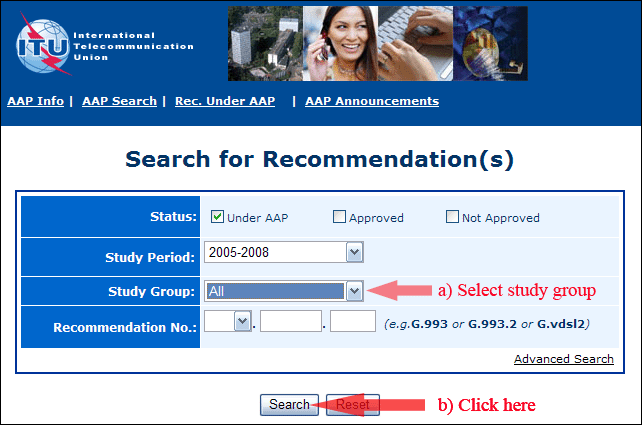 2)	Select your Recommendation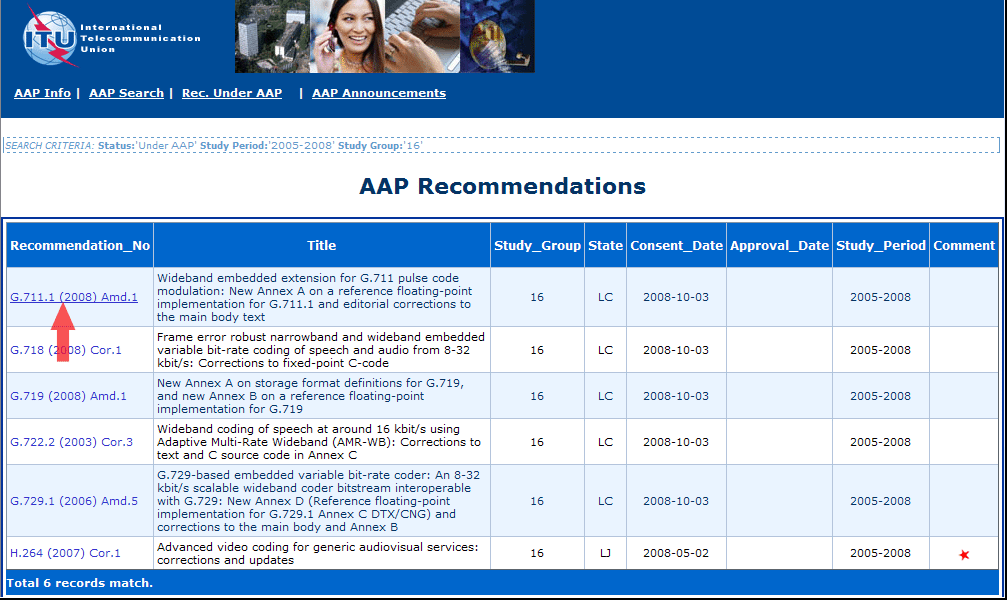 3)	Click the "Submit Comment" button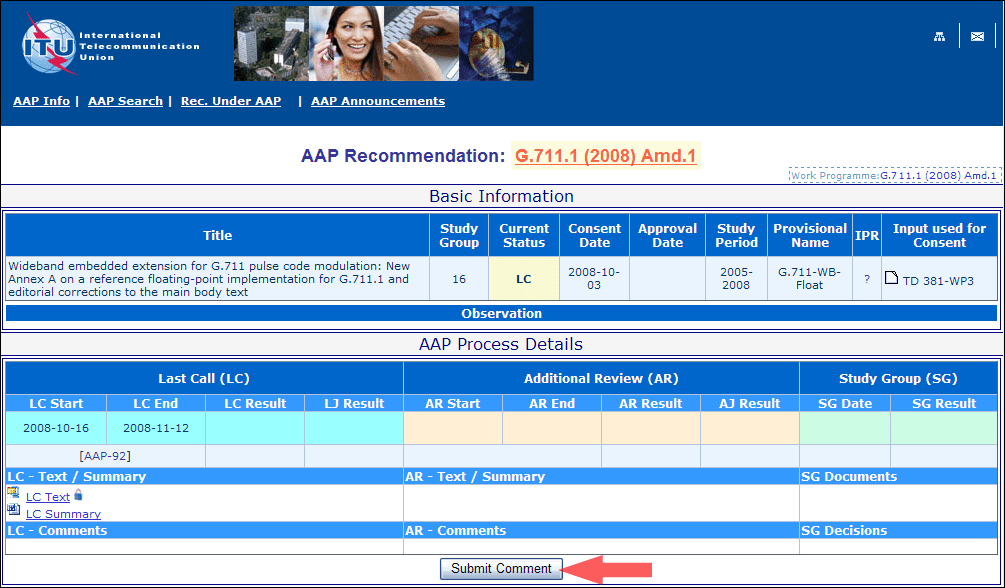 4)	Complete the on-line form and click on "Submit"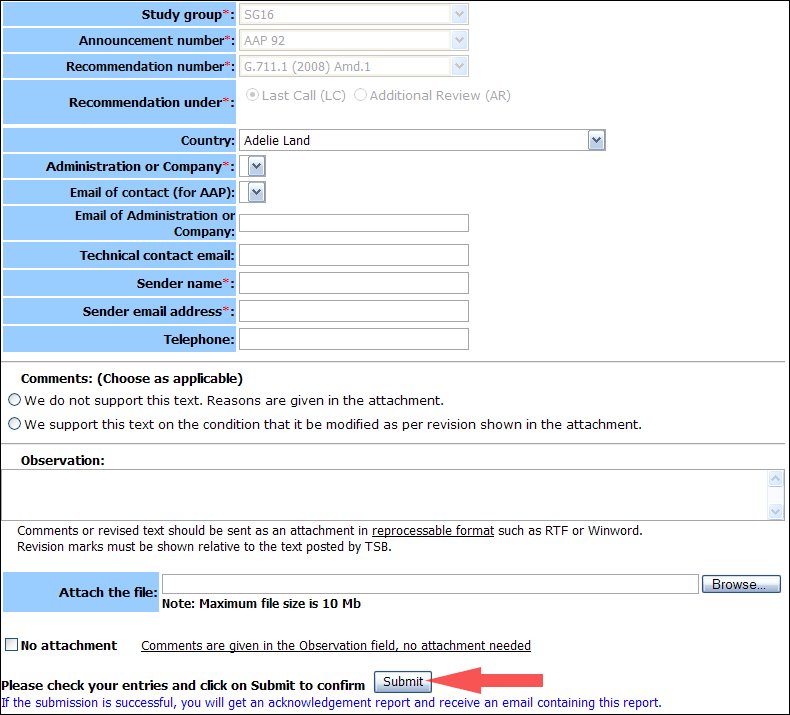 For more information, read the AAP tutorial on:	
http://www.itu.int/ITU-T/aapinfo/files/AAPTutorial.pdfAnnex 3(to TSB AAP-90)Recommendations under LC/AR – Comment submission form(Separate form for each Recommendation being commented upon)	 No attachment: Comments are given in the Observation field, no attachment neededTo be returned to:	 email: 	tsbsg....@itu.int
				[or fax +41 22 730 5853]
Comments or revised text should be sent as an attachment in RTF or WinWord format.
Revision marks must be shown relative to the text posted by TSB.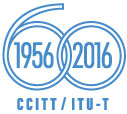 الا تحــاد  الــدولي  للاتصــالاتمكتب تقييس الاتصالات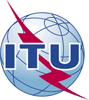 جنيف، 16 اكتوبر 2016المرجع:الهاتف:الفاكس:البريد الإلكتروني:TSB AAP-90AAP/CL
+41 22 730 5860+41 22 730 5853tsbdir@itu.int-	إلى إدارات الدول الأعضاء في الاتحاد؛-	إلى أعضاء قطاع تقييس الاتصالات؛-	إلى المنتسبين إلى قطاع تقييس الاتصالاتنسخة إلى:-	رؤساء لجان الدراسات في قطاع تقييس الاتصالات ونوابهم؛-	مدير مكتب تنمية الاتصالات؛-	مدير مكتب الاتصالات الراديويةSG 2http://www.itu.int/ITU-T/studygroups/com02tsbsg2@itu.intSG 3http://www.itu.int/ITU-T/studygroups/com03tsbsg3@itu.intSG 5http://www.itu.int/ITU-T/studygroups/com05tsbsg5@itu.intSG 9http://www.itu.int/ITU-T/studygroups/com09tsbsg9@itu.intSG 11http://www.itu.int/ITU-T/studygroups/com11tsbsg11@itu.intSG 12http://www.itu.int/ITU-T/studygroups/com12tsbsg12@itu.intSG 13http://www.itu.int/ITU-T/studygroups/com13tsbsg13@itu.intSG 15http://www.itu.int/ITU-T/studygroups/com15tsbsg15@itu.intSG 16http://www.itu.int/ITU-T/studygroups/com16tsbsg16@itu.intSG 17http://www.itu.int/ITU-T/studygroups/com17tsbsg17@itu.intSG 20http://www.itu.int/ITU-T/studygroups/com20tsbsg20@itu.intRec #TitleLast Call (LC) PeriodLast Call (LC) PeriodLast Call (LC) PeriodLast Call (LC) PeriodAdditional Review (AR) PeriodAdditional Review (AR) PeriodAdditional Review (AR) PeriodAdditional Review (AR) PeriodStatusRec #TitleLC StartLC EndLC
ResultLJ
ResultAR StartAR EndAR
ResultAJ
ResultStatusL.1002 (L.UPA portable)External universal power adapter solutions for portable information and communication technology devices (Summary)2016-04-162016-05-13LJAR2016-08-162016-09-05SGACL.1350 (L.RBS assessment)Energy efficiency metric of base station site (Summary)2016-06-012016-06-28LJAR2016-09-162016-10-06A A L.1603 (L.KPIs-SSC-SDGs (L.KPI for SSC to reach )Key performance indicators for smart sustainable cities to assess the achievement of sustainable development goals (Summary)2016-08-012016-08-28LJAR2016-09-162016-10-06A A Rec #TitleLast Call (LC) PeriodLast Call (LC) PeriodLast Call (LC) PeriodLast Call (LC) PeriodAdditional Review (AR) PeriodAdditional Review (AR) PeriodAdditional Review (AR) PeriodAdditional Review (AR) PeriodStatusRec #TitleLC StartLC EndLC
ResultLJ
ResultAR StartAR EndAR
ResultAJ
ResultStatusJ.94Service information for digital broadcasting in cable television systems (Summary)2016-09-162016-10-13A A J.196.2 (HiNoC2-phy)Physical layer specification of second generation HiNoC (Summary)2016-09-162016-10-13A A J.196.3 (J.HiNoC2-mac)Media Access Control (MAC) layer specification of second generation HiNoC (Summary)2016-09-162016-10-13A A J.223.2 (J.C-DOCSIS-spec)Cabinet DOCSIS (C-DOCSIS) System Specification (Summary)2016-09-162016-10-13A A J.230Requirements for platform functionalities on the integration of cable STB and companion devices including mobile second screen devices (Summary)2016-09-162016-10-13A A J.297 (J.4kstb)Requirements and functional specification of cable set top box for 4K ultra high definition television (Summary)2016-09-162016-10-13AR2016-10-162016-11-05ARJ.302 (J.arstv-spec)System Specifications of Augmented Reality Smart Television Service (Summary)2016-09-162016-10-13A A J.1006 (J.ipvdrm)Specification of IP-VOD DRM for cable television multiscreen system in Multi-DRM environment (Summary)2016-09-162016-10-13A A J.1104 (J.vodoc-cont)Control specification for IP-based switched digital video using Data Over Cable Service Interface Specifications (Summary)2016-09-162016-10-13A A J.1105 (J.chswt-req)Requirement of channel switching service over Hybrid Fiber and Coaxial based network (Summary)2016-09-162016-10-13A A Rec #TitleLast Call (LC) PeriodLast Call (LC) PeriodLast Call (LC) PeriodLast Call (LC) PeriodAdditional Review (AR) PeriodAdditional Review (AR) PeriodAdditional Review (AR) PeriodAdditional Review (AR) PeriodStatusRec #TitleLC StartLC EndLC
ResultLJ
ResultAR StartAR EndAR
ResultAJ
ResultStatusG.652Characteristics of a single-mode optical fibre cable (Summary)2016-10-162016-11-12LCG.654Characteristics of a cut-off shifted single-mode optical fibre and cable (Summary)2016-10-162016-11-12LCG.657Characteristics of a bending-loss insensitive single-mode optical fibre and cable (Summary)2016-10-162016-11-12LCG.697Optical monitoring for dense wavelength division multiplexing systems (Summary)2016-10-162016-11-12LCG.709.1/Y.1331.1Flexible OTN short-reach interface (Summary)2016-10-162016-11-12LCG.709/Y.1331 (2016) Amd.1Interfaces for the Optical Transport Network (OTN): Amendment 1 (Summary)2016-10-162016-11-12LCG.798 (2012) Amd.3Characteristics of optical transport network hierarchy equipment functional blocks: Amendment 3 (Summary)2016-10-162016-11-12LCG.808Terminology for protection and restoration (Summary)2016-10-162016-11-12LCG.813 (2003) Cor.2Timing characteristics of SDH equipment slave clocks (SEC)- Corrigendum 2 (Summary)2016-10-162016-11-12LCG.870/Y.1352Terms and definitions for optical transport networks (Summary)2016-10-162016-11-12LCG.872Architecture of optical transport networks (Summary)2016-10-162016-11-12LCG.874.1Optical transport network (OTN): Protocol-neutral management information model for the network element view (Summary)2016-10-162016-11-12LCG.971General features of optical fibre submarine cable systems (Summary)2016-10-162016-11-12LCG.972Definition of terms relevant to optical fibre submarine cable systems (Summary)2016-10-162016-11-12LCG.973Characteristics of repeaterless optical fibre submarine cable systems (Summary)2016-10-162016-11-12LCG.979Characteristics of monitoring systems for optical submarine cable systems (Summary)2016-10-162016-11-12LCG.989.3 (2015) Amd.1 (G.ngpon2.3)Draft Amendment 1 to Recommendation ITU-T G.989.3 (2015) (Summary)2016-10-162016-11-12LCG.993.2 (2015) Cor.1Very high speed digital subscriber line transceivers 2 (VDSL2): Corrigendum 1 (Summary)2016-10-162016-11-12LCG.993.5 (2015) Amd.1Self-FEXT cancellation (vectoring) for use with VDSL2 transceivers: Amendment 1 (Summary)2016-10-162016-11-12LCG.993.5 (2015) Cor.1Self-FEXT cancellation (vectoring) for use with VDSL2 transceivers: Corrigendum 1 (Summary)2016-10-162016-11-12LCG.997.1 (2012) Cor.1Physical layer management for digital subscriber line transceivers - Corrigendum 1 (Summary)2016-10-162016-11-12LCG.7701 (G.cca)Common Control Aspects (Summary)2016-10-162016-11-12LCG.7710/Y.1701 (2012) Amd.1Common equipment management function requirements: Amendment 1 (Summary)2016-10-162016-11-12LCG.7711/Y.1702Generic protocol-neutral information model for transport resources (Summary)2016-10-162016-11-12LCG.8011/Y.1307Ethernet service characteristics (Summary)2016-10-162016-11-12LCG.8012/Y.1308 (2004) Amd.2Ethernet UNI and Ethernet over Transport NNI: Amendment 2 (Summary)2016-10-162016-11-12LCG.8021/Y.1341Characteristics of Ethernet transport network equipment functional blocks (Summary)2016-10-162016-11-12LCG.8032/Y.1344 (2015) Amd.1Ethernet ring protection switching: Amendment 1 (Summary)2016-10-162016-11-12LCG.8052/Y.1346Protocol-neutral management information model for the Ethernet Transport capable network element (Summary)2016-10-162016-11-12LCG.8101/Y.1355Terms and definitions for MPLS transport profile (Summary)2016-10-162016-11-12LCG.8113.1/Y.1372.1 (2016) Cor.1Operations, administration and maintenance mechanisms for MPLS-TP in packet transport network - Corrigendum 1 (Summary)2016-10-162016-11-12LCG.8121.1/Y.1381.1 (2016) Cor.1Characteristics of MPLS-TP equipment functional blocks supporting ITU-T G.8113.1/Y.1372.1 OAM mechanisms - Corrigendum 1 (Summary)2016-10-162016-11-12LCG.8121.2/Y.1381.2 (2016) Cor.1Characteristics of MPLS-TP equipment functional blocks supporting ITU-T G.8113.2/Y.1372.2 OAM mechanisms - Corrigendum 1 (Summary)2016-10-162016-11-12LCG.8121/Y.1381 -Cor.1Characteristics of MPLS-TP equipment functional blocks. Corrigendum 1 (Summary)2016-10-162016-11-12LCG.8131/Y.1382 (2014) Amd.2Linear protection switching for MPLS transport profile (MPLS-TP): Amendment 2 (Summary)2016-10-162016-11-12LCG.8152/Y.1375Protocol-neutral management information model for the MPLS-TP network element (Summary)2016-10-162016-11-12LCG.8262/Y.1362 (2015) Cor.1Timing characteristics of a synchronous Ethernet equipment slave clock (EEC)- Corrigendum 1 (Summary)2016-10-162016-11-12LCG.8266/Y.1376Timing characteristics of telecom grandmaster clocks for frequency synchronization (Summary)2016-10-162016-11-12LCG.8272.1/Y.1367.1Timing characteristics of enhanced primary reference time clocks (Summary)2016-10-162016-11-12LCG.8273.2/Y.1368.2Timing characteristics of telecom boundary clocks and telecom time slave clocks (Summary)2016-10-162016-11-12LCG.9905 (2013) Amd.1Centralized metric-based source routing - Amendment 1 (Summary)2016-10-162016-11-12LCG.9960 (2015) Cor.3Unified high-speed wireline-based home networking transceivers - System architecture and physical layer specification: Corrigendum 3 (Summary)2016-10-162016-11-12LCG.9961 (2015) Cor.3Unified high-speed wireline-based home networking transceivers - Data link layer specification: Corrigendum 3 (Summary)2016-10-162016-11-12LCG.9962 (2014) Cor.1Unified high-speed wireline-based home networking transceivers - Management specification: Corrigendum 1 (Summary)2016-10-162016-11-12LCL.155 (ex.L83)Low-impact trenching technique for FTTx networks (Summary)2016-10-162016-11-12LCL.162 (L.coi)Microduct technology and its applications (Summary)2016-10-162016-11-12LCRec #TitleLast Call (LC) PeriodLast Call (LC) PeriodLast Call (LC) PeriodLast Call (LC) PeriodAdditional Review (AR) PeriodAdditional Review (AR) PeriodAdditional Review (AR) PeriodAdditional Review (AR) PeriodStatusRec #TitleLC StartLC EndLC
ResultLJ
ResultAR StartAR EndAR
ResultAJ
ResultStatusH.264 (V11)Advanced video coding for generic audiovisual services (Summary)2016-09-162016-10-13A A H.273 (H.STI)Coding-independent code points for video signal type identification (Summary)2016-10-162016-11-12LCRec #TitleLast Call (LC) PeriodLast Call (LC) PeriodLast Call (LC) PeriodLast Call (LC) PeriodAdditional Review (AR) PeriodAdditional Review (AR) PeriodAdditional Review (AR) PeriodAdditional Review (AR) PeriodStatusRec #TitleLC StartLC EndLC
ResultLJ
ResultAR StartAR EndAR
ResultAJ
ResultStatusX.500 (X.500 (eighth edition))Information technology - Open Systems Interconnection - The Directory: Overview of concepts, models and services (Summary)2016-09-162016-10-13A A X.501 (X.501 (eighth edition))Information technology - Open Systems Interconnection - The Directory: Models (Summary)2016-09-162016-10-13A A X.509 (2012) Cor.3 (X.509 (2012) Cor.3)Information technology - Open Systems Interconnection - The Directory: Public-key and attribute certificate frameworks - Technical Corrigendum 3 (Summary)2016-09-162016-10-13A A X.509 (X.509 (eighth edition))Information technology - Open Systems Interconnection - The Directory: Public-key and attribute certificate frameworks (Summary)2016-09-162016-10-13A A X.511 (X.511 (eighth edition))Information technology - Open Systems Interconnection - The Directory: Abstract service definition (Summary)2016-09-162016-10-13A A X.518 (X.518 (eighth edition))Information technology - Open Systems Interconnection - The Directory: Procedures for distributed operation (Summary)2016-09-162016-10-13A A X.519 (X.519 (eighth edition))Information technology - Open Systems Interconnection - The Directory: Protocols specifications (Summary)2016-09-162016-10-13A A X.520 (X.520 (eighth edition))Information technology - Open Systems Interconnection - The Directory: Selected attribute types (Summary)2016-09-162016-10-13A A X.521 (X.521 (eighth edition))Information technology - Open Systems Interconnection - The Directory: Selected object classes (Summary)2016-09-162016-10-13A A X.525 (X.525 (eighth edition))Information technology - Open Systems Interconnection - The Directory: Replication (Summary)2016-09-162016-10-13A A X.691 (2015) Cor.1 (X.691 (2015) Cor.1)Information technology - Specification of Packed Encoding Rules (PER) - Technical Corrigendum 1 (Summary)2016-09-162016-10-13A A X.1038 (X.sdnsec-2)Security requirements and reference architecture for software-defined networking (Summary)2016-09-162016-10-13A A X.1039 (X.1039 (X.tigsc))Technical security measures for implementation of ITU-T X.805 security dimensions (Summary)2016-09-162016-10-13A A X.1085 (X.bhsm)Information technology - Security techniques - Telebiometric authentication framework using biometric hardware security module (Summary)2016-09-162016-10-13A A X.1087 (X.tam)Technical and operational countermeasures for telebiometric applications using mobile devices (Summary)2016-09-162016-10-13A A Z.109 (Z.109)Specification and Description Language - Unified modeling language profile for SDL-2010 (Summary)2016-09-162016-10-13A A Z.161 (Z.161 (2016))Testing and Test Control Notation version 3: TTCN-3 core language (Summary)2016-09-162016-10-13A A Z.164 (Z.164 (2016))Testing and Test Control Notation version 3: TTCN-3 operational semantics (Summary)2016-09-162016-10-13A A Z.166 (Z.166 (2016))Testing and Test Control Notation version 3: TTCN-3 control interface (TCI) (Summary)2016-09-162016-10-13A A Z.169 (Z.169 (2016))Testing and Test Control Notation version 3: Using XML schema with TTCN-3 (Summary)2016-09-162016-10-13A A ITU-T AAP comment submission form for the period 2009-2012ITU-T AAP comment submission form for the period 2009-2012Study Group:Announcement number:Recommendation number:Recommendation under:
 Last call (LC)

 Additional Review (AR)Country:Administration/Company:Name of AAP Contact Person:Email of AAP Contact Person:Sender name:
(if different from AAP Contact Person)Sender email address:Telephone:Comments:
(Choose as applicable)
 We do not support this text. Reasons are given in the attachment.

 We support this text on the condition that it be modified as per revision shown in the attachment.Observations: